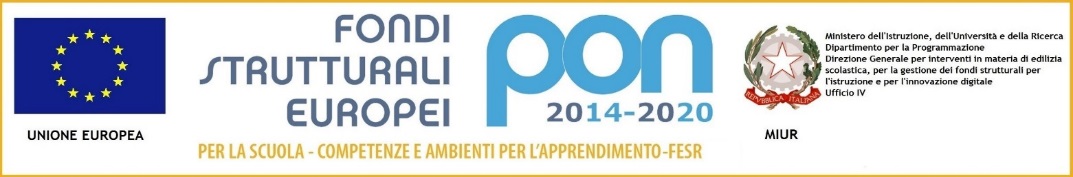 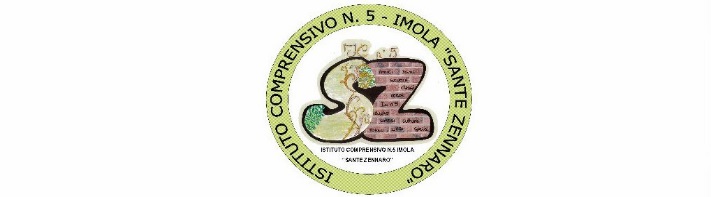 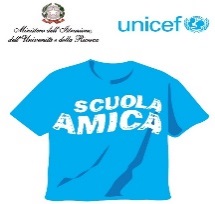 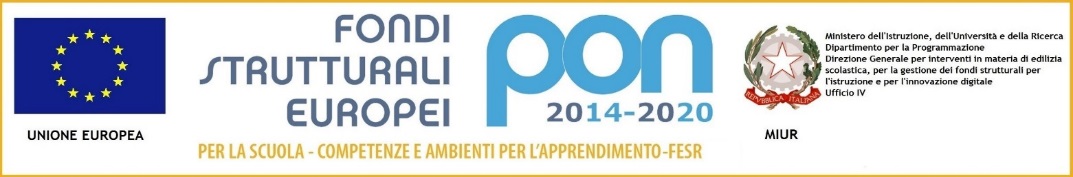 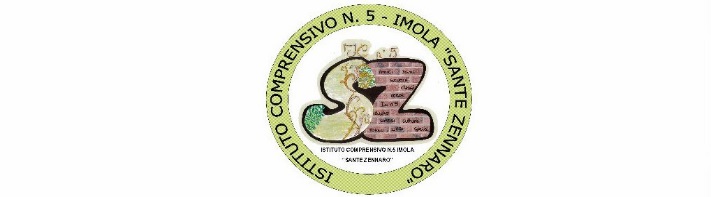 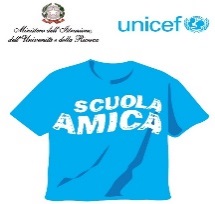 Istituto Comprensivo n. 5 di ImolaScuola Amica dei Bambini e dei Ragazzi			40026 Imola (BO) – Via Pirandello, 12 – Segreteria tel. 0542 40109 – fax: 0542 635957			   		         Scuola dell’Infanzia tel. 0542- 40757 – Scuola Primaria tel. 0542-40613 – Scuola Secondaria tel. 0542-42288Scuola primaria Rodari  tel. 0542-43324 -  Scuola Infanzia  Rodari  tel. 0542-40137e-mail Segreteria: boic84200r@istruzione.it    posta elettronica certificata: boic84200r@pec.istruzione.itsito: www.ic5imola.gov.it         Codice Fiscale: 90032170376    Codice Univoco: UFU54VComunicazione n.085				            	Imola, 18 novembre 2017								Ai referenti della sicurezza								Ai Docenti								Al personale ATA								I.C. n. 5 ImolaOggetto: giornata nazionale per la sicurezza nelle scuole	        A partire dal 2016, secondo il Decreto Ministeriale firmato dal ministro Giannini il 20 novembre 2015, ogni 22 novembre nelle scuole italiane sarà celebrata la Giornata Nazionale per la sicurezza, nel giorno in cui si ricorda la morte di Vito Scafidi, avvenuta il 22 novembre 2008 per un crollo al liceo Darwin di Rivoli.Ogni docente in classe deve affrontare il tema della sicurezza, parlando delle norme di comportamento da seguire in caso di calamità naturali (alluvioni, terremoto...) o incidenti provocati dall’uomo (incendio, allagamento ...), utilizzando tutti gli strumenti didattici e multimediali a disposizione (lezione frontale, video alla LIM di Civilino...).Inoltre, si dovranno fare piccole esercitazioni in classe, sottolineando l’importante compito degli studenti apri fila e chiudi fila, al fine di conoscere le vie di fuga, le aree di raccolta, l’organigramma della sicurezza del nostro Istituto .Vi indico il linK del portale istruzione: ext.pubblica.istruzione.it/PNSDANDI/giornataNazionaleSicurezza.Ringraziando per la collaborazione,                                                                                                                                                 Il   Dirigente Scolastico									    Prof.ssa Adele D’Angelo“Firma autografa sostituita a mezzo stampa ai sensi dell’art. 3 comma 2 del D.lgs. n. 39/93”